Методическая тема:«Личностно–ориентированное обучение как средство развития личности ученика».Цель:Формирование профессиональной компетентности педагога через освоение современных образовательных технологий и системно – деятельностного подхода в обученииЗадачи на 2018-2019 учебный год:Совершенствовать качество современного урока, повышать его эффективность и направленность на сохранение здоровья учащихся и формирование жизненных компетенций.Развивать профессиональную компетентность учителей через активное участие в работе ШМО, РМО, практических семинаров, педагогических конкурсов.Совершенствовать работу учителей МО с разными категориями учащихся на основе личностно-ориентированного и системно-деятельностного подходов;Продолжать работу с одарёнными детьми и организовать целенаправленную работу со слабоуспевающими учащимися через индивидуальные задания.Совершенствовать организацию системной подготовки к ОГЭ и ЕГЭ по русскому языку, литературе, обществознанию, истории, английскому языку.Повышать результативность работы по самообразованию;Повышать качество знаний учащихся по предметам гуманитарного цикла через использование рациональных методов, приёмов и технологии обучения, воспитания.Ожидаемые результаты работы:рост качества знаний учащихся;повышение познавательного интереса обучающихся к предметам гуманитарного цикла;овладение учителями МО системой преподавания предметов в соответствии с новым ФГОС;создание условий в процессе обучения для формирования у учащихся ключевых компетентностей, УУД.Направления методической работы:Аналитическая деятельность:анализ методической деятельности за 2017-2018 учебный год и планирование на 2018-2019 учебный год;анализ посещения открытых уроков;изучение направлений деятельности педагогов (тема самообразования);анализ работы педагогов с целью оказания им методической помощи.Информационная деятельность:изучение новинок в методической литературе в целях совершенствования педагогической деятельности;продолжение знакомства с ФГОС основного общего образования.Организация методической деятельности:выявление затруднений, методическое сопровождение и оказание практической помощи педагогам в период перехода на ФГОС, подготовки к аттестации.Консультативная деятельность:консультирование педагогов по вопросам составления рабочих программ и тематического планирования;консультирование педагогов с целью ликвидации затруднений в педагогической деятельности;консультирование педагогов по вопросам в сфере формирования универсальных учебных действий в рамках ФГОС.Организационные формы работы:заседания методического объединения;методическая помощь и индивидуальные консультации по вопросам преподавания предметов основной школы, организации внеурочной деятельности;взаимопосещение уроков педагогами;выступления учителей на МО, практико-ориентированных семинарах, педагогических советах;участие в семинарах, вебинарах, встречах в образовательных учреждениях района и области;повышение квалификации педагогов на курсах;прохождение аттестации педагогическими работниками.План работыШМО учителей гуманитарного циклаМКОУ «Куркентская СОШ №2» на 2018-2019 учебный годМетодическая тема:«Личностно–ориентированное обучение как средство развития личности ученика».Цель:Формирование профессиональной компетентности педагога через освоение современных образовательных технологий и системно – деятельностного подхода в обучении   Заседание №1Заседание №2Заседание №3Заседание №4Заседание №5    Заместитель директора по УВР :                                                   Абдулазизов Э.Г.СрокиТемаМероприятияОтветственныеАвгуст«Планирование и организация методической работы учителей МО гуманитарного цикла на 2018-2019 учебный год»Обсуждение и утверждение плана работы ШМО на новый учебный год.Анализ преподавания предметов гуманитарного цикла, качества знаний обучающихся по этим предметам за 2017-2018 учебный год.Анализ результатов ОГЭ И ЕГЭ за 2017-2018 учебный год.Рассмотрение рабочих программ учителей – предметников, программ учебных предметов, факультативных и элективных курсов.5.Планирование работы по самообразованию	учителей (утверждение тем).6.Обсуждение графиков открытых уроков и предметных недель.7. Обсуждение и утверждение плана повышения квалификации (курсовая переподготовка)Руководитель МОРуководитель МОРуководитель МО Учителя-предметникиУчителя- предметникиРуководитель МО Учителя-предметникиСрокиТемаМероприятияОтветственныеОктябрьПовышение качества знаний через активизацию внеклассной и внеурочной работы.Анализ результатов проведения школьного тура Всероссийской олимпиады школьников в 2018-2019 учебном году.Подготовка учащихся к муниципальному этапу Всероссийской олимпиады школьников.Проведение диагностических работ в формате ОГЭ, ЕГЭ.Анализ репетиционного сочинения по литературе в 11 классе.Участие учителей МО в конкурсах педагогического мастерства.Диагностика обучающихся 8-11 классов, определение «группы риска».Разное.Учителя- предметникиУчителя- предметникиРуководитель МОУчителя- предметникиРуководитель МОСрокиТемаМероприятияОтветственныеДекабрьФормы распространения педагогического опыта педагога.Доклад «Проблема повышения качества образования в условиях внедрения ФГОС ООО»2  2.Итоги муниципального этапа Всероссийской олимпиады школьников в 2018-2019 учебном году.3  3.Анализ успеваемости по русскому языку, истории, английскому языку, обществознанию, литературе в 1 полугодии.4  4.Проведение мониторинга владения устной речью учащимися 9 класса.Подготовка к ГИА (обмен опытом.Разное.ГаджиеваА.Б.Учителя- предметникиУчителя- предметникиРуководитель МО  Бутаева Г.С.Учителя- предметникиСрокиТемаМероприятияОтветственныеМартИтоговая аттестация обучающихся: ВПР, ОГЭ, ЕГЭ,промежуточная аттестация.Доклад «Технология и техника проведения ОГЭ и ЕГЭ попредметам гуманитарного цикла».Результаты пробного ЕГЭ в 11 классе и ОГЭ в 9 классах: анализ, план устранения пробелов в знаниях.Обмен опытом. «Система подготовки педагогов МО к проведению Всероссийских проверочных работ».Подготовка и проведение ВПР по русскому языку, литературе, истории, обществознанию 5-11 классах.Подготовка и проведение промежуточной аттестации по предметам гуманитарного цикла.Круглый стол «Обсуждение взаимопосещённых уроков по методической теме МО».Анализ результатов муниципальных предметных конкурсов.Разное.Бутаева Г.С.Руководитель МОУчителя- предметникиУчителя- предметникиУчителя- предметникиУчителя- предметникиРуководитель МО Руководитель МОСрокиТемаМероприятияОтветственныеМайПодведение итогов работы и планирование работы МО на 2018-2019 уч.годИтоговая аттестация обучающихся: подготовка выпускников к проведению ОГЭ и ЕГЭ.Анализ результатов Всероссийских проверочных работ по предметам гуманитарного цикла.Анализ результатов промежуточной аттестации обучающихся по предметам гуманитарного цикла.Презентация опыта, методов, находок, идей. Представление материалов, наработанных по темам самообразования.Рассмотрение «Федерального перечня учебников» на 2018-2019 учебный год.Подведение итогов работы МО.Обсуждение плана работы и задач МО на 2018-2019 учебный год.РазноеУчителя- предметникиРуководитель МОРуководитель МОУчителя- предметникиРуководитель МОРуководитель МО Руководитель МОРуководитель МО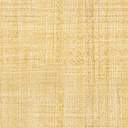 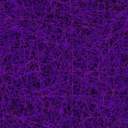 